NUM 6        		  		Nombres pairs et impairs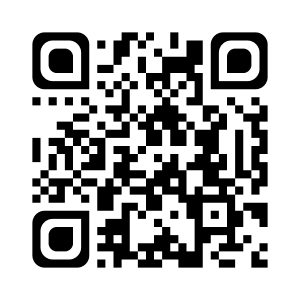 Les nombres pairs se terminent par 0, 2, 4, 6, ou 8. Ex : 4 / 26 / 432 / 8 370 / 25 708Les nombres impairs se terminent par 1, 3, 5, 7 ou 9.Ex : 3 / 15 / 239 / 28 947Je sais ma leçon si…NUM 6 Je sais reconnaître un nombre entier pair et impair.